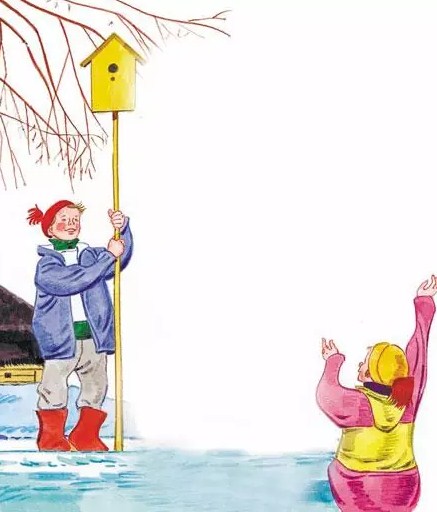 Зима приходит ненароком,По всем статьям беря свое.Она должна уж быть по срокам,А вот, поди ж ты, - нет ее!И вдруг, однажды, спозаранку,Взглянул в оконное стеклоИ видишь "скатерть-самобранку"Везде, вокруг, белым-бело...Весна приходит постепенно:В полях неслышно тает снег,Побег из ледяного пленаГотовят тайно воды рек.Уж по ночам не те морозы,И вот уже летит скворецВ свой домик на стволе березы...Пришла Весна. Зиме конец!А за Весной приходит Лето,За Летом Осень в свой черед,И вновь Зима. И снова где-тоВесна торопится в поход.